Order of Operations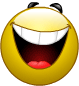 Calculate a value for each of the letters of the alphabet.Now decode the joke….ANBOCPDQERFSGTHUIVJWKXLYMZ2036-1220-2417-136303986863120-15-2420-158530?3586-15-16355630302286-161386-1635-153132013-16520!